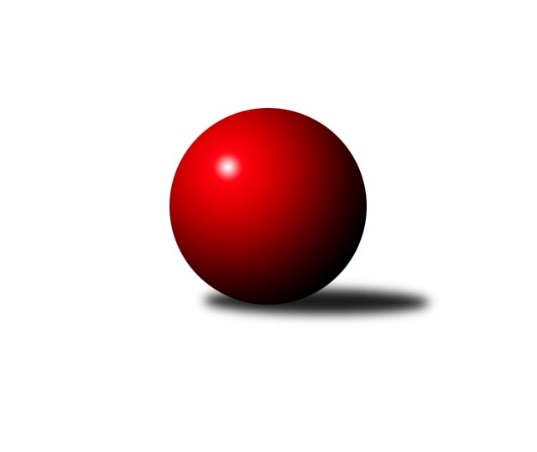 Č.7Ročník 2018/2019	1.6.2024 Mistrovství Prahy 3 2018/2019Statistika 7. kolaTabulka družstev:		družstvo	záp	výh	rem	proh	skore	sety	průměr	body	plné	dorážka	chyby	1.	SK Meteor Praha D	7	5	1	1	39.0 : 17.0 	(54.0 : 30.0)	2403	11	1680	723	50.9	2.	KK Konstruktiva Praha E	7	5	1	1	39.0 : 17.0 	(53.5 : 30.5)	2352	11	1640	712	53.4	3.	TJ Astra Zahradní Město B	6	5	0	1	30.0 : 18.0 	(38.0 : 34.0)	2352	10	1638	713	56.7	4.	Slavoj Velké Popovice B	7	5	0	2	36.0 : 20.0 	(46.5 : 37.5)	2326	10	1656	670	57.6	5.	SK Meteor Praha C	7	4	0	3	28.0 : 28.0 	(40.0 : 44.0)	2288	8	1628	660	55.4	6.	TJ Praga Praha B	7	3	1	3	30.0 : 26.0 	(42.0 : 42.0)	2244	7	1609	635	69.9	7.	TJ Sokol Praha-Vršovice C	6	3	0	3	19.0 : 29.0 	(31.0 : 41.0)	2231	6	1614	618	69	8.	AC Sparta B	7	3	0	4	29.0 : 27.0 	(43.0 : 41.0)	2355	6	1692	663	69.6	9.	SK Rapid Praha	7	3	0	4	26.0 : 30.0 	(43.0 : 41.0)	2349	6	1673	676	59.9	10.	SK Žižkov Praha D	7	3	0	4	22.0 : 34.0 	(32.5 : 51.5)	2290	6	1653	636	70.7	11.	KK Dopravní podniky Praha B	7	2	1	4	26.0 : 30.0 	(40.5 : 43.5)	2343	5	1670	674	64.3	12.	PSK Union Praha C	6	2	0	4	17.0 : 31.0 	(31.0 : 41.0)	2189	4	1576	613	65.3	13.	TJ ZENTIVA Praha	6	1	0	5	17.0 : 31.0 	(36.0 : 36.0)	2292	2	1649	643	70	14.	KK Dopravní podniky Praha C	7	1	0	6	18.0 : 38.0 	(33.0 : 51.0)	2213	2	1578	635	66.7Tabulka doma:		družstvo	záp	výh	rem	proh	skore	sety	průměr	body	maximum	minimum	1.	SK Meteor Praha D	3	3	0	0	19.0 : 5.0 	(25.0 : 11.0)	2499	6	2511	2486	2.	SK Meteor Praha C	4	3	0	1	19.0 : 13.0 	(25.0 : 23.0)	2469	6	2561	2388	3.	TJ Sokol Praha-Vršovice C	4	3	0	1	18.0 : 14.0 	(27.0 : 21.0)	2233	6	2279	2189	4.	KK Konstruktiva Praha E	4	2	1	1	21.0 : 11.0 	(27.0 : 21.0)	2380	5	2409	2329	5.	TJ Praga Praha B	3	2	0	1	16.0 : 8.0 	(23.0 : 13.0)	2311	4	2358	2273	6.	TJ Astra Zahradní Město B	3	2	0	1	14.0 : 10.0 	(19.0 : 17.0)	2357	4	2414	2315	7.	Slavoj Velké Popovice B	3	2	0	1	14.0 : 10.0 	(18.5 : 17.5)	2379	4	2480	2267	8.	SK Žižkov Praha D	3	2	0	1	13.0 : 11.0 	(16.5 : 19.5)	2336	4	2415	2251	9.	AC Sparta B	4	2	0	2	19.0 : 13.0 	(28.0 : 20.0)	2298	4	2380	2224	10.	SK Rapid Praha	4	2	0	2	15.0 : 17.0 	(26.0 : 22.0)	2404	4	2463	2328	11.	KK Dopravní podniky Praha B	4	1	1	2	15.0 : 17.0 	(24.0 : 24.0)	2212	3	2271	2157	12.	TJ ZENTIVA Praha	2	1	0	1	10.0 : 6.0 	(17.5 : 6.5)	2352	2	2365	2339	13.	PSK Union Praha C	3	1	0	2	9.0 : 15.0 	(15.0 : 21.0)	2251	2	2264	2239	14.	KK Dopravní podniky Praha C	3	1	0	2	9.0 : 15.0 	(13.5 : 22.5)	2243	2	2351	2103Tabulka venku:		družstvo	záp	výh	rem	proh	skore	sety	průměr	body	maximum	minimum	1.	KK Konstruktiva Praha E	3	3	0	0	18.0 : 6.0 	(26.5 : 9.5)	2343	6	2380	2324	2.	TJ Astra Zahradní Město B	3	3	0	0	16.0 : 8.0 	(19.0 : 17.0)	2350	6	2415	2312	3.	Slavoj Velké Popovice B	4	3	0	1	22.0 : 10.0 	(28.0 : 20.0)	2312	6	2465	2038	4.	SK Meteor Praha D	4	2	1	1	20.0 : 12.0 	(29.0 : 19.0)	2401	5	2489	2275	5.	TJ Praga Praha B	4	1	1	2	14.0 : 18.0 	(19.0 : 29.0)	2227	3	2368	2076	6.	SK Rapid Praha	3	1	0	2	11.0 : 13.0 	(17.0 : 19.0)	2331	2	2522	2155	7.	KK Dopravní podniky Praha B	3	1	0	2	11.0 : 13.0 	(16.5 : 19.5)	2387	2	2479	2319	8.	AC Sparta B	3	1	0	2	10.0 : 14.0 	(15.0 : 21.0)	2374	2	2418	2330	9.	SK Meteor Praha C	3	1	0	2	9.0 : 15.0 	(15.0 : 21.0)	2228	2	2299	2176	10.	PSK Union Praha C	3	1	0	2	8.0 : 16.0 	(16.0 : 20.0)	2168	2	2227	2108	11.	SK Žižkov Praha D	4	1	0	3	9.0 : 23.0 	(16.0 : 32.0)	2299	2	2383	2233	12.	TJ Sokol Praha-Vršovice C	2	0	0	2	1.0 : 15.0 	(4.0 : 20.0)	2231	0	2296	2165	13.	KK Dopravní podniky Praha C	4	0	0	4	9.0 : 23.0 	(19.5 : 28.5)	2204	0	2259	2153	14.	TJ ZENTIVA Praha	4	0	0	4	7.0 : 25.0 	(18.5 : 29.5)	2277	0	2355	2198Tabulka podzimní části:		družstvo	záp	výh	rem	proh	skore	sety	průměr	body	doma	venku	1.	SK Meteor Praha D	7	5	1	1	39.0 : 17.0 	(54.0 : 30.0)	2403	11 	3 	0 	0 	2 	1 	1	2.	KK Konstruktiva Praha E	7	5	1	1	39.0 : 17.0 	(53.5 : 30.5)	2352	11 	2 	1 	1 	3 	0 	0	3.	TJ Astra Zahradní Město B	6	5	0	1	30.0 : 18.0 	(38.0 : 34.0)	2352	10 	2 	0 	1 	3 	0 	0	4.	Slavoj Velké Popovice B	7	5	0	2	36.0 : 20.0 	(46.5 : 37.5)	2326	10 	2 	0 	1 	3 	0 	1	5.	SK Meteor Praha C	7	4	0	3	28.0 : 28.0 	(40.0 : 44.0)	2288	8 	3 	0 	1 	1 	0 	2	6.	TJ Praga Praha B	7	3	1	3	30.0 : 26.0 	(42.0 : 42.0)	2244	7 	2 	0 	1 	1 	1 	2	7.	TJ Sokol Praha-Vršovice C	6	3	0	3	19.0 : 29.0 	(31.0 : 41.0)	2231	6 	3 	0 	1 	0 	0 	2	8.	AC Sparta B	7	3	0	4	29.0 : 27.0 	(43.0 : 41.0)	2355	6 	2 	0 	2 	1 	0 	2	9.	SK Rapid Praha	7	3	0	4	26.0 : 30.0 	(43.0 : 41.0)	2349	6 	2 	0 	2 	1 	0 	2	10.	SK Žižkov Praha D	7	3	0	4	22.0 : 34.0 	(32.5 : 51.5)	2290	6 	2 	0 	1 	1 	0 	3	11.	KK Dopravní podniky Praha B	7	2	1	4	26.0 : 30.0 	(40.5 : 43.5)	2343	5 	1 	1 	2 	1 	0 	2	12.	PSK Union Praha C	6	2	0	4	17.0 : 31.0 	(31.0 : 41.0)	2189	4 	1 	0 	2 	1 	0 	2	13.	TJ ZENTIVA Praha	6	1	0	5	17.0 : 31.0 	(36.0 : 36.0)	2292	2 	1 	0 	1 	0 	0 	4	14.	KK Dopravní podniky Praha C	7	1	0	6	18.0 : 38.0 	(33.0 : 51.0)	2213	2 	1 	0 	2 	0 	0 	4Tabulka jarní části:		družstvo	záp	výh	rem	proh	skore	sety	průměr	body	doma	venku	1.	SK Rapid Praha	0	0	0	0	0.0 : 0.0 	(0.0 : 0.0)	0	0 	0 	0 	0 	0 	0 	0 	2.	KK Konstruktiva Praha E	0	0	0	0	0.0 : 0.0 	(0.0 : 0.0)	0	0 	0 	0 	0 	0 	0 	0 	3.	SK Žižkov Praha D	0	0	0	0	0.0 : 0.0 	(0.0 : 0.0)	0	0 	0 	0 	0 	0 	0 	0 	4.	TJ ZENTIVA Praha	0	0	0	0	0.0 : 0.0 	(0.0 : 0.0)	0	0 	0 	0 	0 	0 	0 	0 	5.	AC Sparta B	0	0	0	0	0.0 : 0.0 	(0.0 : 0.0)	0	0 	0 	0 	0 	0 	0 	0 	6.	TJ Astra Zahradní Město B	0	0	0	0	0.0 : 0.0 	(0.0 : 0.0)	0	0 	0 	0 	0 	0 	0 	0 	7.	TJ Praga Praha B	0	0	0	0	0.0 : 0.0 	(0.0 : 0.0)	0	0 	0 	0 	0 	0 	0 	0 	8.	Slavoj Velké Popovice B	0	0	0	0	0.0 : 0.0 	(0.0 : 0.0)	0	0 	0 	0 	0 	0 	0 	0 	9.	KK Dopravní podniky Praha C	0	0	0	0	0.0 : 0.0 	(0.0 : 0.0)	0	0 	0 	0 	0 	0 	0 	0 	10.	PSK Union Praha C	0	0	0	0	0.0 : 0.0 	(0.0 : 0.0)	0	0 	0 	0 	0 	0 	0 	0 	11.	KK Dopravní podniky Praha B	0	0	0	0	0.0 : 0.0 	(0.0 : 0.0)	0	0 	0 	0 	0 	0 	0 	0 	12.	TJ Sokol Praha-Vršovice C	0	0	0	0	0.0 : 0.0 	(0.0 : 0.0)	0	0 	0 	0 	0 	0 	0 	0 	13.	SK Meteor Praha C	0	0	0	0	0.0 : 0.0 	(0.0 : 0.0)	0	0 	0 	0 	0 	0 	0 	0 	14.	SK Meteor Praha D	0	0	0	0	0.0 : 0.0 	(0.0 : 0.0)	0	0 	0 	0 	0 	0 	0 	0 Zisk bodů pro družstvo:		jméno hráče	družstvo	body	zápasy	v %	dílčí body	sety	v %	1.	Vojtěch Kostelecký 	TJ Astra Zahradní Město B 	6	/	6	(100%)	10	/	12	(83%)	2.	Vladimír Dvořák 	SK Meteor Praha D 	6	/	6	(100%)	8	/	12	(67%)	3.	Bohumír Musil 	KK Konstruktiva Praha E 	6	/	7	(86%)	11	/	14	(79%)	4.	Zdeněk Cepl 	AC Sparta B 	6	/	7	(86%)	10	/	14	(71%)	5.	Emilie Somolíková 	Slavoj Velké Popovice B 	6	/	7	(86%)	10	/	14	(71%)	6.	Kamila Svobodová 	AC Sparta B 	6	/	7	(86%)	9	/	14	(64%)	7.	Tomáš Jícha 	Slavoj Velké Popovice B 	5	/	5	(100%)	8	/	10	(80%)	8.	Milan Perman 	KK Konstruktiva Praha E 	5	/	6	(83%)	11	/	12	(92%)	9.	Ladislav Musil 	Slavoj Velké Popovice B 	5	/	6	(83%)	10	/	12	(83%)	10.	Lenka Krausová 	TJ ZENTIVA Praha  	5	/	6	(83%)	9.5	/	12	(79%)	11.	Zdeněk Boháč 	SK Meteor Praha D 	5	/	6	(83%)	9	/	12	(75%)	12.	Zdeněk Míka 	SK Meteor Praha C 	5	/	6	(83%)	7.5	/	12	(63%)	13.	Richard Sekerák 	SK Meteor Praha D 	5	/	7	(71%)	11	/	14	(79%)	14.	Jindřich Habada 	KK Dopravní podniky Praha B 	5	/	7	(71%)	9	/	14	(64%)	15.	Jiří Novotný 	SK Meteor Praha C 	5	/	7	(71%)	9	/	14	(64%)	16.	Karel Hnátek st.	KK Dopravní podniky Praha B 	5	/	7	(71%)	8	/	14	(57%)	17.	Miroslav Tomeš 	KK Dopravní podniky Praha B 	5	/	7	(71%)	8	/	14	(57%)	18.	Petr Štěrba 	SK Žižkov Praha D 	4	/	4	(100%)	6	/	8	(75%)	19.	Lukáš Jirsa 	TJ Praga Praha B 	4	/	5	(80%)	7	/	10	(70%)	20.	Martin Kovář 	TJ Praga Praha B 	4	/	5	(80%)	6	/	10	(60%)	21.	Petra Švarcová 	KK Dopravní podniky Praha C 	4	/	5	(80%)	5.5	/	10	(55%)	22.	Miroslav Šostý 	SK Meteor Praha D 	4	/	5	(80%)	5	/	10	(50%)	23.	Radovan Šimůnek 	TJ Astra Zahradní Město B 	4	/	6	(67%)	9	/	12	(75%)	24.	Jiří Haken 	PSK Union Praha C 	4	/	6	(67%)	8	/	12	(67%)	25.	Karel Wolf 	TJ Sokol Praha-Vršovice C 	4	/	6	(67%)	8	/	12	(67%)	26.	Ondřej Maňour 	TJ Praga Praha B 	4	/	6	(67%)	8	/	12	(67%)	27.	Petr Kapal 	Slavoj Velké Popovice B 	4	/	6	(67%)	7	/	12	(58%)	28.	Čeněk Zachař 	Slavoj Velké Popovice B 	4	/	6	(67%)	7	/	12	(58%)	29.	Tomáš Kudweis 	TJ Astra Zahradní Město B 	4	/	6	(67%)	7	/	12	(58%)	30.	Vojtěch Roubal 	SK Rapid Praha  	4	/	6	(67%)	6	/	12	(50%)	31.	Vítězslav Hampl 	SK Rapid Praha  	4	/	6	(67%)	6	/	12	(50%)	32.	František Pudil 	SK Rapid Praha  	4	/	7	(57%)	9	/	14	(64%)	33.	Jitka Radostová 	SK Žižkov Praha D 	4	/	7	(57%)	7.5	/	14	(54%)	34.	Jaroslav Michálek 	KK Dopravní podniky Praha C 	4	/	7	(57%)	6.5	/	14	(46%)	35.	Vít Fikejzl 	AC Sparta B 	4	/	7	(57%)	6	/	14	(43%)	36.	Vlastimil Chlumský 	KK Konstruktiva Praha E 	3	/	3	(100%)	6	/	6	(100%)	37.	Jiří Chrdle 	SK Meteor Praha D 	3	/	3	(100%)	3.5	/	6	(58%)	38.	Stanislava Švindlová 	KK Konstruktiva Praha E 	3	/	4	(75%)	6	/	8	(75%)	39.	Karel Svitavský 	TJ Sokol Praha-Vršovice C 	3	/	4	(75%)	6	/	8	(75%)	40.	Jiřina Mansfeldová 	PSK Union Praha C 	3	/	4	(75%)	6	/	8	(75%)	41.	Martin Jelínek 	TJ Praga Praha B 	3	/	4	(75%)	5.5	/	8	(69%)	42.	Jakub Pytlík 	PSK Union Praha C 	3	/	4	(75%)	5	/	8	(63%)	43.	Bedřich Bernátek 	SK Meteor Praha D 	3	/	5	(60%)	7	/	10	(70%)	44.	Miloslav Kellner 	TJ ZENTIVA Praha  	3	/	6	(50%)	7.5	/	12	(63%)	45.	Jiří Hofman 	SK Rapid Praha  	3	/	6	(50%)	7	/	12	(58%)	46.	Jaroslav Novák 	SK Meteor Praha C 	3	/	6	(50%)	7	/	12	(58%)	47.	Eliška Fialová 	TJ ZENTIVA Praha  	3	/	6	(50%)	6	/	12	(50%)	48.	Milan Švarc 	KK Dopravní podniky Praha C 	3	/	6	(50%)	6	/	12	(50%)	49.	Vladimír Strnad 	TJ Sokol Praha-Vršovice C 	3	/	6	(50%)	6	/	12	(50%)	50.	Martin Tožička 	SK Žižkov Praha D 	3	/	6	(50%)	5	/	12	(42%)	51.	Karel Mašek 	SK Meteor Praha C 	3	/	6	(50%)	4	/	12	(33%)	52.	Tomáš Smékal 	TJ Praga Praha B 	3	/	6	(50%)	3	/	12	(25%)	53.	Jiří Neumajer 	AC Sparta B 	3	/	7	(43%)	7	/	14	(50%)	54.	Petr Kšír 	TJ Praga Praha B 	3	/	7	(43%)	6	/	14	(43%)	55.	Miroslav Málek 	KK Dopravní podniky Praha C 	3	/	7	(43%)	6	/	14	(43%)	56.	Jiřina Beranová 	KK Konstruktiva Praha E 	2	/	3	(67%)	3	/	6	(50%)	57.	Gabriela Jirásková 	Slavoj Velké Popovice B 	2	/	3	(67%)	3	/	6	(50%)	58.	Zbyněk Lébl 	KK Konstruktiva Praha E 	2	/	4	(50%)	4	/	8	(50%)	59.	Marek Sedlák 	TJ Astra Zahradní Město B 	2	/	4	(50%)	4	/	8	(50%)	60.	Jan Bártl 	TJ ZENTIVA Praha  	2	/	6	(33%)	7	/	12	(58%)	61.	Jiří Peter 	PSK Union Praha C 	2	/	6	(33%)	7	/	12	(58%)	62.	Josef Pokorný 	SK Rapid Praha  	2	/	6	(33%)	6	/	12	(50%)	63.	Petr Valta 	SK Rapid Praha  	2	/	6	(33%)	6	/	12	(50%)	64.	Jan Petráček 	SK Meteor Praha C 	2	/	6	(33%)	5	/	12	(42%)	65.	Martin Štochl 	KK Dopravní podniky Praha B 	2	/	6	(33%)	5	/	12	(42%)	66.	Michal Truksa 	SK Žižkov Praha D 	2	/	6	(33%)	4.5	/	12	(38%)	67.	Kryštof Maňour 	TJ Praga Praha B 	2	/	6	(33%)	4.5	/	12	(38%)	68.	Jan Vácha 	AC Sparta B 	2	/	7	(29%)	6	/	14	(43%)	69.	Lenka Špačková 	SK Žižkov Praha D 	2	/	7	(29%)	5.5	/	14	(39%)	70.	Pavel Pavlíček 	AC Sparta B 	1	/	1	(100%)	2	/	2	(100%)	71.	Václav Šrajer 	SK Meteor Praha C 	1	/	1	(100%)	2	/	2	(100%)	72.	Josef Kašpar 	TJ Praga Praha B 	1	/	1	(100%)	2	/	2	(100%)	73.	Jan Pozner 	SK Meteor Praha D 	1	/	1	(100%)	2	/	2	(100%)	74.	Einar Bareš 	KK Dopravní podniky Praha B 	1	/	1	(100%)	1	/	2	(50%)	75.	Lukáš Pelánek 	TJ Sokol Praha-Vršovice C 	1	/	1	(100%)	1	/	2	(50%)	76.	Michael Šepič 	SK Meteor Praha D 	1	/	2	(50%)	3	/	4	(75%)	77.	Petr Stoklasa 	KK Dopravní podniky Praha C 	1	/	2	(50%)	3	/	4	(75%)	78.	Ivo Vávra 	TJ Sokol Praha-Vršovice C 	1	/	2	(50%)	2	/	4	(50%)	79.	František Vondráček 	KK Konstruktiva Praha E 	1	/	3	(33%)	3	/	6	(50%)	80.	Jakub Jetmar 	TJ Astra Zahradní Město B 	1	/	3	(33%)	3	/	6	(50%)	81.	Martin Kozdera 	TJ Astra Zahradní Město B 	1	/	3	(33%)	2	/	6	(33%)	82.	Petr Peřina 	TJ Astra Zahradní Město B 	1	/	3	(33%)	1	/	6	(17%)	83.	Jaroslav Bělohlávek 	TJ Sokol Praha-Vršovice C 	1	/	4	(25%)	3.5	/	8	(44%)	84.	Jiří Štoček 	KK Dopravní podniky Praha B 	1	/	4	(25%)	3	/	8	(38%)	85.	Věra Štefanová 	TJ ZENTIVA Praha  	1	/	5	(20%)	3	/	10	(30%)	86.	Martin Podhola 	SK Rapid Praha  	1	/	5	(20%)	3	/	10	(30%)	87.	Lucie Hlavatá 	TJ Astra Zahradní Město B 	1	/	5	(20%)	2	/	10	(20%)	88.	Antonín Švarc 	KK Dopravní podniky Praha B 	1	/	6	(17%)	4.5	/	12	(38%)	89.	Jiří Svoboda 	SK Meteor Praha C 	1	/	6	(17%)	4	/	12	(33%)	90.	Jiří Lankaš 	AC Sparta B 	1	/	6	(17%)	3	/	12	(25%)	91.	Ladislav Holeček 	TJ ZENTIVA Praha  	1	/	6	(17%)	3	/	12	(25%)	92.	Bohumil Strnad 	SK Žižkov Praha D 	1	/	6	(17%)	2	/	12	(17%)	93.	Jan Neckář ml.	PSK Union Praha C 	1	/	6	(17%)	2	/	12	(17%)	94.	Jiří Svozílek 	KK Dopravní podniky Praha C 	1	/	7	(14%)	5	/	14	(36%)	95.	Karel Radil 	TJ Sokol Praha-Vršovice C 	0	/	1	(0%)	1	/	2	(50%)	96.	Karel Tomsa 	SK Žižkov Praha D 	0	/	1	(0%)	1	/	2	(50%)	97.	Robert Jaderko 	SK Žižkov Praha D 	0	/	1	(0%)	1	/	2	(50%)	98.	Pavel Šťovíček 	Slavoj Velké Popovice B 	0	/	1	(0%)	1	/	2	(50%)	99.	Zdeněk Poutník 	PSK Union Praha C 	0	/	1	(0%)	0	/	2	(0%)	100.	Jana Valentová 	TJ ZENTIVA Praha  	0	/	1	(0%)	0	/	2	(0%)	101.	Markéta Dymáčková 	Slavoj Velké Popovice B 	0	/	1	(0%)	0	/	2	(0%)	102.	Pavel Jakl 	TJ Praga Praha B 	0	/	1	(0%)	0	/	2	(0%)	103.	Ivana Bandasová 	Slavoj Velké Popovice B 	0	/	1	(0%)	0	/	2	(0%)	104.	Jaroslav Zahrádka 	KK Konstruktiva Praha E 	0	/	1	(0%)	0	/	2	(0%)	105.	Václav Žďárek 	SK Žižkov Praha D 	0	/	1	(0%)	0	/	2	(0%)	106.	Jan Lukáš 	TJ Praga Praha B 	0	/	1	(0%)	0	/	2	(0%)	107.	Tomáš Eštók 	KK Konstruktiva Praha E 	0	/	1	(0%)	0	/	2	(0%)	108.	Marie Málková 	KK Dopravní podniky Praha C 	0	/	2	(0%)	0	/	4	(0%)	109.	Jitka Vykouková 	PSK Union Praha C 	0	/	3	(0%)	1	/	6	(17%)	110.	František Brodil 	SK Žižkov Praha D 	0	/	3	(0%)	0	/	6	(0%)	111.	Lubomír Čech 	KK Dopravní podniky Praha B 	0	/	4	(0%)	2	/	8	(25%)	112.	Jiří Třešňák 	SK Meteor Praha C 	0	/	4	(0%)	1.5	/	8	(19%)	113.	Eva Václavková 	Slavoj Velké Popovice B 	0	/	5	(0%)	0.5	/	10	(5%)	114.	Jana Myšičková 	TJ Sokol Praha-Vršovice C 	0	/	6	(0%)	3	/	12	(25%)	115.	Květuše Pytlíková 	PSK Union Praha C 	0	/	6	(0%)	2	/	12	(17%)	116.	Karel Hnátek ml.	KK Dopravní podniky Praha C 	0	/	6	(0%)	1	/	12	(8%)	117.	Jiří Vilímovský 	TJ Sokol Praha-Vršovice C 	0	/	6	(0%)	0.5	/	12	(4%)Průměry na kuželnách:		kuželna	průměr	plné	dorážka	chyby	výkon na hráče	1.	Meteor, 1-2	2447	1725	722	51.0	(408.0)	2.	KK Konstruktiva Praha, 5-6	2370	1687	682	63.0	(395.0)	3.	SK Žižkov Praha, 1-4	2351	1672	679	64.4	(391.9)	4.	Velké Popovice, 1-2	2340	1654	685	53.8	(390.0)	5.	Zahr. Město, 1-2	2327	1653	673	59.2	(387.9)	6.	KK Konstruktiva Praha, 1-4	2272	1626	646	71.5	(378.8)	7.	PSK Union Praha, 3-4	2272	1592	679	50.0	(378.7)	8.	Karlov, 1-2	2264	1631	633	75.5	(377.5)	9.	KK Slavia Praha, 1-2	2241	1567	674	55.0	(373.6)	10.	Vršovice, 1-2	2205	1589	615	74.6	(367.5)	11.	KK Slavia Praha, 3-4	2182	1583	599	64.0	(363.7)Nejlepší výkony na kuželnách:Meteor, 1-2SK Meteor Praha C	2561	5. kolo	Zdeněk Boháč 	SK Meteor Praha D	461	2. koloSK Meteor Praha C	2535	7. kolo	Karel Mašek 	SK Meteor Praha C	460	7. koloSK Rapid Praha 	2522	7. kolo	Zdeněk Míka 	SK Meteor Praha C	457	5. koloSK Meteor Praha D	2511	6. kolo	Richard Sekerák 	SK Meteor Praha D	455	4. koloSK Meteor Praha D	2501	4. kolo	Bedřich Bernátek 	SK Meteor Praha D	447	6. koloSK Meteor Praha D	2489	3. kolo	Karel Wolf 	TJ Sokol Praha-Vršovice C	444	4. koloSK Meteor Praha D	2486	2. kolo	Jan Petráček 	SK Meteor Praha C	444	5. koloKK Dopravní podniky Praha B	2479	2. kolo	Einar Bareš 	KK Dopravní podniky Praha B	443	2. koloAC Sparta B	2418	5. kolo	Zdeněk Boháč 	SK Meteor Praha D	443	3. koloSK Meteor Praha C	2392	3. kolo	Richard Sekerák 	SK Meteor Praha D	442	6. koloKK Konstruktiva Praha, 5-6KK Konstruktiva Praha E	2409	3. kolo	Bohumír Musil 	KK Konstruktiva Praha E	444	1. koloKK Konstruktiva Praha E	2405	1. kolo	Miroslav Šostý 	SK Meteor Praha D	435	5. koloKK Konstruktiva Praha E	2376	5. kolo	Milan Perman 	KK Konstruktiva Praha E	433	1. koloAC Sparta B	2375	7. kolo	Zdeněk Boháč 	SK Meteor Praha D	429	5. koloSK Meteor Praha D	2364	5. kolo	Vladimír Dvořák 	SK Meteor Praha D	427	5. koloKK Konstruktiva Praha E	2329	7. kolo	Vlastimil Chlumský 	KK Konstruktiva Praha E	425	3. koloSK Žižkov Praha D	2233	1. kolo	Bohumír Musil 	KK Konstruktiva Praha E	423	7. koloTJ ZENTIVA Praha 	2198	3. kolo	Zdeněk Cepl 	AC Sparta B	422	7. kolo		. kolo	Zbyněk Lébl 	KK Konstruktiva Praha E	421	3. kolo		. kolo	Milan Perman 	KK Konstruktiva Praha E	417	5. koloSK Žižkov Praha, 1-4SK Meteor Praha D	2476	1. kolo	Radovan Šimůnek 	TJ Astra Zahradní Město B	463	5. koloSlavoj Velké Popovice B	2465	3. kolo	Čeněk Zachař 	Slavoj Velké Popovice B	461	3. koloSK Rapid Praha 	2463	3. kolo	Richard Sekerák 	SK Meteor Praha D	455	1. koloSK Rapid Praha 	2462	6. kolo	Ladislav Musil 	Slavoj Velké Popovice B	454	3. koloSK Žižkov Praha D	2415	7. kolo	František Pudil 	SK Rapid Praha 	453	3. koloTJ Astra Zahradní Město B	2415	5. kolo	Vladimír Dvořák 	SK Meteor Praha D	450	1. koloSK Žižkov Praha D	2383	4. kolo	Vojtěch Kostelecký 	TJ Astra Zahradní Město B	445	5. koloTJ Praga Praha B	2368	7. kolo	Martin Podhola 	SK Rapid Praha 	443	5. koloTJ ZENTIVA Praha 	2365	7. kolo	Lenka Špačková 	SK Žižkov Praha D	437	7. koloKK Dopravní podniky Praha B	2364	6. kolo	Emilie Somolíková 	Slavoj Velké Popovice B	437	3. koloVelké Popovice, 1-2Slavoj Velké Popovice B	2480	5. kolo	Ladislav Musil 	Slavoj Velké Popovice B	452	5. koloSlavoj Velké Popovice B	2391	7. kolo	Richard Sekerák 	SK Meteor Praha D	439	7. koloKK Konstruktiva Praha E	2324	2. kolo	Ladislav Musil 	Slavoj Velké Popovice B	436	7. koloTJ ZENTIVA Praha 	2303	5. kolo	Miloslav Kellner 	TJ ZENTIVA Praha 	436	5. koloSK Meteor Praha D	2275	7. kolo	Lenka Krausová 	TJ ZENTIVA Praha 	427	5. koloSlavoj Velké Popovice B	2267	2. kolo	Tomáš Jícha 	Slavoj Velké Popovice B	425	5. kolo		. kolo	Emilie Somolíková 	Slavoj Velké Popovice B	423	5. kolo		. kolo	Tomáš Jícha 	Slavoj Velké Popovice B	420	7. kolo		. kolo	Čeněk Zachař 	Slavoj Velké Popovice B	419	2. kolo		. kolo	Eva Václavková 	Slavoj Velké Popovice B	415	5. koloZahr. Město, 1-2TJ Astra Zahradní Město B	2414	2. kolo	Petr Kapal 	Slavoj Velké Popovice B	447	4. koloSlavoj Velké Popovice B	2403	4. kolo	Radovan Šimůnek 	TJ Astra Zahradní Město B	441	2. koloTJ Astra Zahradní Město B	2342	4. kolo	Miloslav Kellner 	TJ ZENTIVA Praha 	439	6. koloTJ Astra Zahradní Město B	2315	6. kolo	Radovan Šimůnek 	TJ Astra Zahradní Město B	438	4. koloTJ ZENTIVA Praha 	2250	6. kolo	Emilie Somolíková 	Slavoj Velké Popovice B	425	4. koloSK Žižkov Praha D	2241	2. kolo	Radovan Šimůnek 	TJ Astra Zahradní Město B	424	6. kolo		. kolo	Vojtěch Kostelecký 	TJ Astra Zahradní Město B	419	6. kolo		. kolo	Tomáš Jícha 	Slavoj Velké Popovice B	415	4. kolo		. kolo	Lenka Krausová 	TJ ZENTIVA Praha 	412	6. kolo		. kolo	Vojtěch Kostelecký 	TJ Astra Zahradní Město B	412	2. koloKK Konstruktiva Praha, 1-4AC Sparta B	2380	6. kolo	Zdeněk Cepl 	AC Sparta B	431	2. koloAC Sparta B	2349	2. kolo	Karel Hnátek st.	KK Dopravní podniky Praha B	428	4. koloKK Dopravní podniky Praha B	2319	4. kolo	Jiřina Mansfeldová 	PSK Union Praha C	422	2. koloTJ Astra Zahradní Město B	2312	1. kolo	Jiří Neumajer 	AC Sparta B	420	2. koloAC Sparta B	2238	1. kolo	Radovan Šimůnek 	TJ Astra Zahradní Město B	417	1. koloAC Sparta B	2224	4. kolo	Jan Vácha 	AC Sparta B	413	6. koloTJ Sokol Praha-Vršovice C	2165	6. kolo	Vít Fikejzl 	AC Sparta B	410	6. koloPSK Union Praha C	2108	2. kolo	Jiří Neumajer 	AC Sparta B	410	6. kolo		. kolo	Pavel Pavlíček 	AC Sparta B	405	1. kolo		. kolo	Miroslav Tomeš 	KK Dopravní podniky Praha B	402	4. koloPSK Union Praha, 3-4PSK Union Praha C	2351	3. kolo	Josef Kašpar 	TJ Praga Praha B	431	1. koloSK Rapid Praha 	2315	4. kolo	Jiřina Mansfeldová 	PSK Union Praha C	420	3. koloSK Meteor Praha C	2299	6. kolo	Jiřina Mansfeldová 	PSK Union Praha C	414	1. koloPSK Union Praha C	2264	1. kolo	Miloslav Fous 	PSK Union Praha C	409	3. koloPSK Union Praha C	2249	4. kolo	Jiří Hofman 	SK Rapid Praha 	408	4. koloPSK Union Praha C	2239	6. kolo	Jiřina Mansfeldová 	PSK Union Praha C	405	4. koloTJ Astra Zahradní Město B	2237	3. kolo	Jaroslav Novák 	SK Meteor Praha C	403	6. koloTJ Praga Praha B	2222	1. kolo	Jiří Haken 	PSK Union Praha C	401	6. kolo		. kolo	Petr Valta 	SK Rapid Praha 	401	4. kolo		. kolo	Jiří Novotný 	SK Meteor Praha C	401	6. koloKarlov, 1-2TJ Praga Praha B	2358	2. kolo	Ondřej Maňour 	TJ Praga Praha B	433	2. koloKK Konstruktiva Praha E	2325	6. kolo	Ondřej Maňour 	TJ Praga Praha B	430	6. koloTJ Praga Praha B	2302	6. kolo	Martin Jelínek 	TJ Praga Praha B	421	4. koloTJ Praga Praha B	2273	4. kolo	Martin Kovář 	TJ Praga Praha B	421	2. koloSK Meteor Praha C	2176	4. kolo	František Vondráček 	KK Konstruktiva Praha E	415	6. koloSK Rapid Praha 	2155	2. kolo	Vlastimil Chlumský 	KK Konstruktiva Praha E	415	6. kolo		. kolo	Jiří Novotný 	SK Meteor Praha C	414	4. kolo		. kolo	Petr Kšír 	TJ Praga Praha B	413	2. kolo		. kolo	Petr Valta 	SK Rapid Praha 	407	2. kolo		. kolo	Martin Kovář 	TJ Praga Praha B	402	4. koloKK Slavia Praha, 1-2KK Konstruktiva Praha E	2380	4. kolo	Bohumír Musil 	KK Konstruktiva Praha E	446	4. koloKK Dopravní podniky Praha C	2351	2. kolo	Petr Stoklasa 	KK Dopravní podniky Praha C	434	2. koloSlavoj Velké Popovice B	2343	6. kolo	Ladislav Musil 	Slavoj Velké Popovice B	431	6. koloKK Dopravní podniky Praha C	2274	6. kolo	Milan Perman 	KK Konstruktiva Praha E	421	4. koloSK Meteor Praha C	2209	2. kolo	Petra Švarcová 	KK Dopravní podniky Praha C	417	2. koloKK Dopravní podniky Praha C	2103	4. kolo	Jaroslav Michálek 	KK Dopravní podniky Praha C	406	6. kolo		. kolo	Jaroslav Michálek 	KK Dopravní podniky Praha C	405	2. kolo		. kolo	Jaroslav Michálek 	KK Dopravní podniky Praha C	402	4. kolo		. kolo	Petra Švarcová 	KK Dopravní podniky Praha C	400	6. kolo		. kolo	Jiřina Beranová 	KK Konstruktiva Praha E	400	4. koloVršovice, 1-2TJ Sokol Praha-Vršovice C	2279	3. kolo	Karel Wolf 	TJ Sokol Praha-Vršovice C	440	1. koloKK Dopravní podniky Praha C	2259	3. kolo	Jiří Haken 	PSK Union Praha C	419	7. koloTJ Sokol Praha-Vršovice C	2246	7. kolo	Karel Wolf 	TJ Sokol Praha-Vršovice C	419	3. koloTJ Praga Praha B	2242	5. kolo	Petra Švarcová 	KK Dopravní podniky Praha C	418	3. koloTJ Sokol Praha-Vršovice C	2219	5. kolo	Karel Wolf 	TJ Sokol Praha-Vršovice C	416	7. koloTJ Sokol Praha-Vršovice C	2189	1. kolo	Vladimír Strnad 	TJ Sokol Praha-Vršovice C	407	1. koloPSK Union Praha C	2169	7. kolo	Ondřej Maňour 	TJ Praga Praha B	401	5. koloSlavoj Velké Popovice B	2038	1. kolo	Vladimír Strnad 	TJ Sokol Praha-Vršovice C	400	5. kolo		. kolo	Vladimír Strnad 	TJ Sokol Praha-Vršovice C	397	3. kolo		. kolo	Karel Svitavský 	TJ Sokol Praha-Vršovice C	397	3. koloKK Slavia Praha, 3-4TJ Astra Zahradní Město B	2322	7. kolo	Jindřich Habada 	KK Dopravní podniky Praha B	434	7. koloKK Dopravní podniky Praha B	2271	7. kolo	Radovan Šimůnek 	TJ Astra Zahradní Město B	417	7. koloPSK Union Praha C	2227	5. kolo	Karel Hnátek st.	KK Dopravní podniky Praha B	415	7. koloKK Dopravní podniky Praha B	2211	1. kolo	Vojtěch Kostelecký 	TJ Astra Zahradní Město B	412	7. koloKK Dopravní podniky Praha B	2208	5. kolo	Lucie Hlavatá 	TJ Astra Zahradní Město B	402	7. koloKK Dopravní podniky Praha B	2157	3. kolo	Karel Hnátek st.	KK Dopravní podniky Praha B	401	5. koloKK Dopravní podniky Praha C	2153	1. kolo	Miroslav Tomeš 	KK Dopravní podniky Praha B	401	5. koloTJ Praga Praha B	2076	3. kolo	Kryštof Maňour 	TJ Praga Praha B	399	3. kolo		. kolo	Jindřich Habada 	KK Dopravní podniky Praha B	394	5. kolo		. kolo	Jindřich Habada 	KK Dopravní podniky Praha B	391	3. koloČetnost výsledků:	8.0 : 0.0	2x	7.0 : 1.0	7x	6.5 : 1.5	1x	6.0 : 2.0	10x	5.0 : 3.0	8x	4.0 : 4.0	2x	3.0 : 5.0	8x	2.0 : 6.0	7x	1.0 : 7.0	3x	0.0 : 8.0	1x